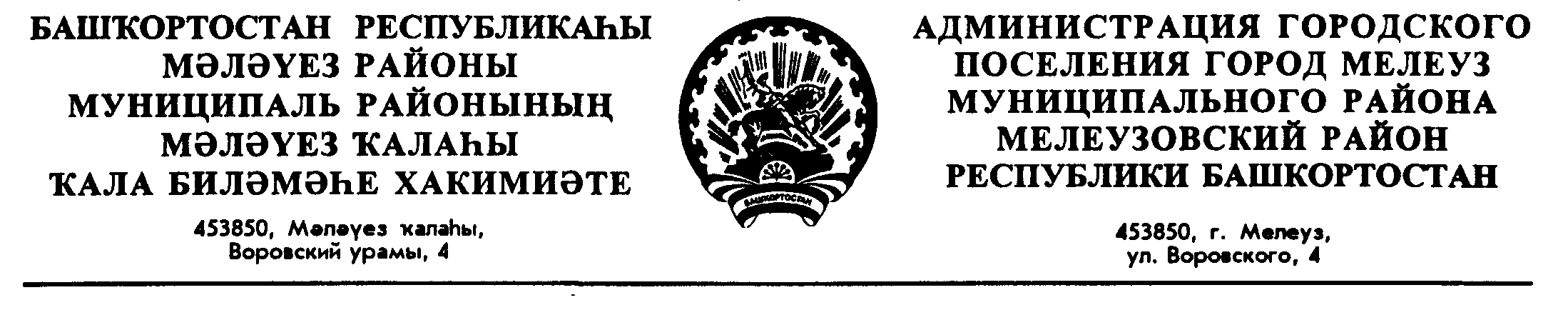       П О С Т А Н О В Л Е Н И Е                                             Ҡ А Р А Р			    	                                               «08» мая 2020 г.                       № 171                      «08» май  2020 й.О наделении  полномочием по установлению нормативов водоотведения (сброса) по составу сточных вод для абонентов, осуществляющих сброс в централизованную систему водоотведения городского поселения город Мелеуз муниципального района Мелеузовский район Республики Башкортостан 	В  соответствии  с  Федеральным   законом   от   06  октября  2003  года  № 131-ФЗ (с изменениями) «Об общих принципах организации местного самоуправления в Российской Федерации»,  Федеральным  законом  от 07 декабря 2011 года № 416-ФЗ (с изменениями) «О водоснабжении и водоотведении», постановлением Правительства Российской Федерации от 12 февраля 1999 года № 167 «Об утверждении Правил пользования системами коммунального водоснабжения и канализации Российской Федерации», постановлением Правительства Российской Федерации от 29 июля 2013 года № 644 «Об утверждении Правил холодного водоснабжения и водоотведения и о внесении изменений в некоторые акты Правительства Российской Федерации», ПОСТАНОВЛЯЮ:Наделить Общество с ограниченной ответственностью «Водоканал»,  являющееся гарантирующей организацией в сфере водоснабжения и водоотведения на территории городского поселения город Мелеуз муниципального района Мелеузовский район Республики Башкортостан, полномочием по установлению нормативов водоотведения (сброса) по составу сточных вод для абонентов, осуществляющих сброс в централизованную систему водоотведения городского поселения город Мелеуз муниципального района Мелеузовский район Республики Башкортостан.Настоящее постановление опубликовать (обнародовать) и разместить на официальном сайте городского поселения город Мелеуз муниципального района Мелеузовский район Республики Башкортостан.Настоящее постановление вступает в силу со дня подписания.Контроль по исполнению настоящего  постановления  возложить на заместителя главы Администрации по жилищно-коммунальному хозяйству городского поселения город Мелеуз муниципального района Мелеузовский район Республики Башкортостан  И.Л. Салишева.Глава Администрации  					  					Ф.К.ИскужинСогласовано:Заместитель главы Администрации по жилищно-коммунальному хозяйству 				И.Л. Салишев Управляющий делами  										Г.А.МасагутоваГлавный юрисконсульт 										С.Р.ИсякаеваС.Р.Исякаева3 73 57